Rangitaiki River ForumStanding OrdersAdopted by the Rangitaiki River Forum4 December 2020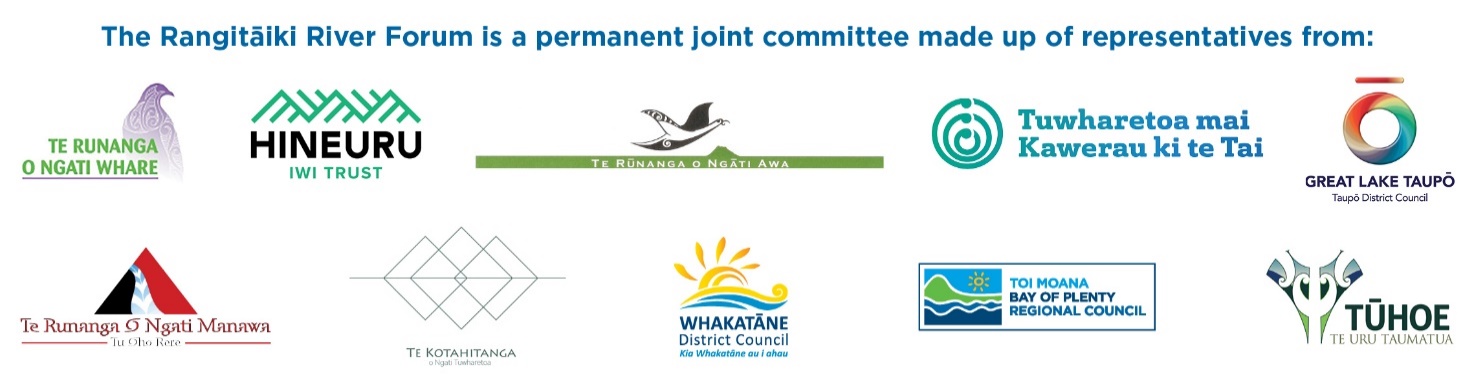 PrefaceStanding Orders contain rules for the conduct of the proceedings of the Rangitāiki River Forum. Their purpose is to enable the Forum to exercise their decision-making responsibilities in a transparent, inclusive and lawful manner.In doing so, the application of Standing Orders contributes to greater public confidence in the quality of local governance and democracy in general. These Standing Orders have been designed specifically for the Rangitāiki River Forum with regard to the conduct of meetings and are based on the Local Government New Zealand’s Standing Orders template adopted by the Bay of Plenty Regional Council Toi Moana for the management of their committees, subcommittees and subordinate decision-making bodies. They fulfil the requirements of the Local Government Act 2002 (LGA), the Local Government Official Information and Meetings Act 1987 and specific requirements identified in the original Rangitāiki River Forum’s Standing Orders adopted in 2012. Rangitāiki River Forum is to be substituted where ever the word ‘Forum’ is referenced throughout this document.For clarity’s sake, whenever a question about the interpretation or application of these Standing Orders is raised, particularly where a matter might not be directly provided for, it is the responsibility of the Chairperson of each meeting to make a ruling. All members of the Rangitāiki River Forum must abide by Standing Orders. Contents1	Introduction	101.1	Principles	101.2	Statutory References	111.3	Acronyms	121.4	Application	122	Definitions	12General matters3	Standing Orders	173.1	Obligation to adopt Standing Orders	173.2	Process for adoption and alteration of Standing Orders	173.3	Members must obey Standing Orders	173.4	Application of Standing Orders	173.5	Temporary suspension of Standing Orders	173.6	Physical address of members	174	Meetings	184.1	Legal requirement to hold meetings	184.2	Meeting duration	184.3	Language	184.4	Webcasting (livestreaming) meetings	185	Appointments and elections	195.1	Elections of Chairperson, and Deputy Chairperson	195.2	Removal of a Chairperson, Deputy Chairperson	195.3	Voting system for Chairperson, Deputy Chairperson	195.4	Chairperson and Deputy Chairperson Appointments	206.	Delegations	206.1	Committees may delegate	206.2	Use of delegated powers	206.3	Decisions made under delegated authority cannot be rescinded or amended	206.4	Committees and sub committees subject to the direction of the Forum	217.	Committees	217.1	Appointment of committees and subcommittees	217.2	Discharge or reconstitution of committees and subcommittees	217.3	Appointment or discharge of committee members and subcommittee members	217.4	Local authority may replace members if committee not discharged	227.5	Decision not invalid despite irregularity in membership	227.6	Appointment of joint committees	227.7	Status of joint committees	227.8	Power to appoint or discharge individual members of a joint committee	23Pre-Meeting8.	Giving notice	238.1	Public notice – ordinary meetings	238.2	Notice to members - ordinary meetings	238.3	Extraordinary meeting may be called	238.4	Notice to members - extraordinary meetings	248.5	Emergency meetings may be called	248.6	Process for calling an emergency meeting	248.7	Public notice – emergency and extraordinary meetings	248.8	Meetings not invalid	258.9	Resolutions passed at an extraordinary meeting	258.10	Meeting schedules	258.11	Non-receipt of notice to members	258.12	Meeting cancellations	269.	Meeting agenda	269.1	Preparation of the agenda	269.2	Process for raising matters for a decision	269.3	Chief executive may delay or refuse request	269.4	Order of business	269.5	Chairperson’s recommendation	279.6	Chairperson’s report	279.7	Public availability of the agenda	279.8	Public inspection of agenda	279.9	Withdrawal of agenda items	279.10	Distribution of the agenda	279.11	Status of agenda	289.12	Items of business not on the agenda which cannot be delayed	289.13	Discussion of minor matters not on the agenda	289.14	Public excluded business on the agenda	289.15	Qualified privilege relating to agenda and minutes	28Meeting Procedures10.	Tikanga	2911.	Opening and closing	2912.	Quorum	2912.1	Forum meetings	2912.2	Committees and subcommittee meetings	2912.3	Joint Committees	3012.4	Requirement for a quorum	3012.5	Meeting lapses where no quorum	3012.6	Business from lapsed meetings	3013	Public access and recording	3013.1	Meetings open to the public	3013.2	Grounds for removing the public	3013.3	Forum may record meetings	3113.4	Public may record meetings	3114.	Attendance	3114.1	Members right to attend meetings	3114.2	Leave of absence	3114.3	Apologies	3114.4	Recording apologies	3214.5	Absent without leave	3214.6	Right to attend by audio or audio visual link	3214.7	Member’s status: quorum	3214.8	Member’s status: Voting	3214.9	Chairperson’s duties	3214.10	Conditions for attending by audio or audio visual link	3314.11	Request to attend by audio or audio visual link	3314.12	Chairperson may terminate link	3314.13	Giving or showing a document	3414.14	Link failure	3414.15	Confidentiality	3415.	Chairperson’s role in meetings	3415.1	Forum meetings	3415.2	Other meetings	3415.3	Addressing the Chairperson	3515.4	Chairperson’s rulings	3515.5	Chairperson standing	3515.6	Member’s right to speak	3515.7	Chairperson may prioritise speakers	3516.	Public Forums	3516.1	Time limits	3516.2	Restrictions	3616.3	Questions at public forums	3616.4	No resolutions	3617.	Deputations	3617.1	Time limits	3617.2	Restrictions	3717.3	Questions of a deputation	3717.4	Resolutions	3718.	Petitions	3718.1	Form of petitions	3718.2	Petition presented by petitioner	3718.3	Petition presented by member	3819.	Exclusion of public	3819.1	Motions and resolutions to exclude the public	3819.2	Specified people may remain	3819.3	Public excluded items	3919.4	Non-disclosure of information	3919.5	Release of information from public excluded session	3920.	Voting	3920.1	Decision Making	3920.2	Decisions by majority vote	4020.3	Open voting	4020.4	Chairperson does not have a casting vote	4020.5	Method of voting	4020.6	Calling for a division	4020.7	Request to have votes recorded	4020.8	Members may abstain	4121.	Conduct	4121.1	Calling to order	4121.2	Behaviour consistent with Code of Conduct	4121.3	Retractions and apologies	4121.4	Disorderly Conduct	4121.5	Contempt	4121.6	Removal from meeting	4121.7	Financial conflicts of interests	4221.8	Non-financial conflicts of interests	4221.9	Qualified privilege for meeting proceedings	4221.10	Qualified privilege additional to any other provisions	4321.11	Electronic devices at meetings	4322.	General rules of debate	4322.1	Chairperson may exercise discretion	4322.2	Time limits on speakers	4322.3	Questions to staff	4322.4	Questions of clarification	4322.5	Members may speak only once	4422.6	Limits on number of speakers	4422.7	Seconder may reserve speech	4422.8	Speaking only to relevant matters	4422.9	Restating motions	4422.10	Criticism of resolutions	4422.11	Objecting to words	4422.12	Right of reply	4422.13	No other member may speak	4522.14	Adjournment motions	4522.15	Chairperson’s acceptance of closure motions	4523.	General procedures for speaking and moving motions	4523.1	Options for speaking and moving	4523.2	Option A	4623.3	Option B	4623.4	Option C	4623.5	Procedure if no resolution reached	4724.	Motions and amendments	4724.1	Proposing and seconding motions	4724.2	Motions in writing	4724.3	Motions expressed in parts	4724.4	Substituted motion	4724.5	Amendments to be relevant and not direct negatives	4724.6	Foreshadowed amendments	4724.7	Lost amendments	4824.8	Carried amendments	4824.9	Where a motion is lost	4824.10	Withdrawal of motions and amendments	4824.11	No speakers after reply or motion has been put	4825.	Revocation or alteration of resolutions	4825.1	Member may move revocation of a decision	4825.2	Revocation must be made by the body responsible for the decision	4925.3	Requirement to give notice	4925.4	Restrictions on actions under the affected resolution	4925.5	Revocation or alteration by resolution at same meeting	4925.6	Revocation or alteration by recommendation in report	5026.	Procedural motions	5026.1	Procedural motions must be taken immediately	5026.2	Procedural motions to close or adjourn a debate	5026.3	Voting on procedural motions	5026.4	Debate on adjourned items	5126.5	Remaining business at adjourned meetings	5126.6	Business referred to the Forum	5126.7	Other types of procedural motions	5127.	Points of order	5127.1	Members may raise points of order	5127.2	Subjects for points of order	5127.3	Contradictions	5227.4	Point of order during division	5227.5	Chairperson’s decision on points of order	5228.	Notices of motion	5228.1	Notice of intended motion to be in writing	5228.2	Refusal of notice of motion	5228.3	Mover of notice of motion	5328.4	Alteration of notice of motion	5328.5	When notices of motion lapse	5328.6	Referral of notices of motion	5328.7	Repeat notices of motion	5329.	Minutes	5429.1	Minutes to be evidence of proceedings	5429.2	Matters recorded in minutes	5429.3	Minutes in Te Reo Māori	5529.4	No discussion on minutes	5530.	Keeping a record	5530.1	Maintaining accurate records	5530.2	Method for maintaining records	5530.3	Inspection	5530.4	Inspection of public excluded matters	55Referenced documents	56AppendicesAppendix 1: Grounds to exclude the public	57Appendix 2: Sample resolution to exclude the public	59Appendix 3: Motions and amendments (Option A)	62Appendix 4: Motions and amendments (Option B)	63Appendix 5: Motions and amendments (Option C)	64Appendix 6: Table of procedural motions	65Appendix 7: Webcasting protocols	67Appendix 8: Powers of a Chairperson	68Appendix 9: Workshops	72Appendix 10: Sample order of business	74Appendix 11: Process for raising matters for a decision	75IntroductionThese Standing Orders have been prepared to enable the orderly conduct of Forum meetings. They incorporate the Legislative Provisions relating to meetings, decision making and transparency. They also include practical guidance on how meetings should operate so that Statutory Provisions are complied with and the spirit of the legislation fulfilled.To assist members the document is structured in three parts:Part 1 deals with general matters.Part 2 deals with pre-meeting procedures.Part 3 deals with meeting procedures.The Appendix, which follows Part 3, provides templates and additional guidance for implementing provisions within the Standing Orders. Please note, the Appendix is an attachment to the Standing Orders and not part of the Standing Orders themselves, consequently amendments to the Appendix do not require the agreement of 75% of those present. PrinciplesStanding Orders are part of the framework of processes and procedures designed to ensure that our system of local democracy and in particular, decision-making is transparent and accountable. They are designed to give effect to the principles of good governance, which include that the Forum should:Conduct its business in an open, transparent and democratically accountable manner,Give effect to its identified priorities and desired outcomes in an efficient and effective manner,Make itself aware of, and have regard to, the views of all of its communities,Take into account, when making decisions, the diversity of the community, its interests and the interests of future communities as well,Ensure that any decisions made under these Standing Orders comply with the decision-making provisions of Part 6 of the LGA, andEnsure that decision-making procedures and practices meet the standards of natural justice.These principles are reinforced by the requirement that all local authorities and other bodies subject to the requirements of the LGA act so that “governance structures and processes are effective, open and transparent” (Section 39 LGA 2002). Statutory ReferencesThe Standing Orders consist of Statutory Provisions about meetings, along with guidance on how those provisions should be applied in practice. Where a Statutory Provision has been augmented with advice on how it might be implemented, the advice (so as not to confuse it with the Statutory Obligation) is placed below the relevant legislative reference. In some cases the language in the Statutory Provision has been modernised for ease of interpretation, or amended to ensure consistency with more recently enacted statutes.It is important to note that statutory references in the Standing Orders apply throughout the period of a meeting, regardless of whether or not parts or all of the Standing Orders have been suspended. These provisions must also be carried through into any amendment of the Standing Orders that might be made. Please note, where it is employed, the word ‘must’, unless otherwise stated, identifies a mandatory legislative requirement.Ngāti Manawa and Ngāti Whare Claims Settlement ActsThere are Standing Orders requirements that are specific to the Rangitāiki River Forum as identified in the respective Ngāti Manawa and Ngāti Whare Settlement Acts 2012. These are identified in blue throughout the document. A further requirement is that the Rangitāiki River Forum abide by the meeting requirements of the Local Government Act 2002 and the Local Government Official Information and Meetings Act 1987.COVID-19 Response (Urgent Management Measures) Act 2020The introduction of COVID-19 Response (Urgent Management Measures) Legislation 2020 provides the following amendments to these Standing Orders until such time when the Epidemic Preparedness (COVID-19) Notice 2020 expires or is revoked.Local Government Act 2002 Inserts a new clause 25B into Schedule 7. The new clause modifies clause 25A so that a member of the Forum, or of a committee of the Forum, has the right to attend any meeting of the Forum or committee by means of audio link or audiovisual link, regardless of what is provided for in the Forum’s standing orders. It also modifies clause 25A so that a member attending by audio link or audiovisual link is counted for the purposes of quorum.Local Government Official Information and Meetings Act 1987Amendments: New section 46B modifies section 46A so that agendas (and associated reports) for the meetings of local authorities may be made available on the Forum’s Internet site, instead of at the Forum’s offices and in other physical locations.New section 47A modifies section 47 so that the requirement for meetings of local authorities to be open to the public may be met without having to allow physical access. Instead, the Forum must, if it is reasonably practicable, broadcast its meetings live and provide records of the meetings on its Internet site. This amendment is related to the amendment made to Schedule 7 of the LGA.New section 51AA modifies section 51 so that the minutes of meetings of the Forum may be made available on the Forum’s Internet site, instead of at the local authority’s offices.AcronymsLGA 2002	Local Government Act 2002LGOIMA	Local Government Official Information and Meetings Act 1987LAMIA	Local Authorities (Members’ Interests) Act 1968ApplicationFor the removal of any doubt these Standing Orders do not apply to workshops or meetings of working parties and advisory groups unless specifically included in their terms of reference.DefinitionsAdjournment means a break in the proceedings of a meeting. A meeting, or discussion on a particular business item, may be adjourned for a brief period, or to another date and time.Advisory group means a group of people convened by the Forum for the purpose of providing advice or information that is not a committee or subcommittee. These Standing Orders do not apply to such groups. This definition also applies to workshops, working parties, working group, panels, forums, portfolio groups, briefings and other similar bodies.Agenda means the list of items for consideration at a meeting, together with reports and other attachments relating to those items in the order in which they will be considered. It is also referred to as an ‘Order Paper’.Amendment means any change of proposed change to the original or substantive motion.Audio link means facilities that enable audio communication between participants at a meeting, when one or more of the participants is not physically present at the place of the meeting.Audio visual link means facilities that enable audiovisual communication between participants at a meeting when one or more of them is not physically present at the place of the meeting.Chairperson means the person presiding at a meeting – the presiding member.Chief executive means the Chief Executive of a regional council appointed under section 42 of the LGA 2002, and includes, for the purposes of these Standing Orders, any other officer authorised by the Chief Executive.Clear working days means the number of working days (business hours) prescribed in these Standing Orders for giving notice and excludes the date of the meeting and date on which the notice is served.Committee includes, in relation to the Forum:A committee comprising all the members of that authority,A standing committee or special committee appointed by that authority,A joint committee appointed under clause 30A of schedule 7 of the LGA 2002, andAny subcommittee of a committee described in (a), (b) and (c) of this definition.Contempt means being disobedient to, or disrespectful of, the Chair of a meeting, or disrespectful to any members, officers or the public.Council (local authority) means, in the context of these Standing Orders, the local authority who is the administrative authority for the Forum.Deputation means a request from any person or group to make a presentation to the Forum which is approved by the Chairperson and which may be made in English, te reo Māori or New Zealand Sign Language.Electronic link means both an audio and audio visual link.Emergency meeting has the same meaning as defined in Clause 22A of Schedule 7 of the LGA 2002.Extraordinary meeting has the same meaning as defined in Clause 22 of Schedule 7 of the LGA 2002.Foreshadowed motion means a motion that a member indicates their intention to move once the debate on a current motion or amendment is concluded.Internet site means, in relation to the Forum or other person or entity, an Internet site that is maintained by, or on behalf of, the Forum, person, or entity and to which the public has free access.Joint committee means a committee in which the members are appointed by more than one local authority or public body, in accordance with clause 30A of Schedule 7 of the LGA 2002.Karakia timatanga means an opening prayer.Karakia whakamutunga means a closing prayer.Lawfully excluded means a member of a Forum who has been removed from a meeting due to behaviour that a Chairperson has ruled to be contempt.Leave of absence means a pre-approved absence for a specified period of time consistent with the Council policy should one be in place.Forum means in the context of these Standing Orders, the Rangitāiki River Forum.Meeting means any first, inaugural, ordinary, or extraordinary meeting of a Forum, committee, subcommittee or subordinate decision-making bodies of the Forum, convened under the provisions of the Local Government Official Information and Meetings Act 1987 (LGOIMA).Member means any person elected or appointed to the Forum. Mihi whakatau means a brief welcome typically delivered by one person without any further formalities.Minutes means the record of the proceedings of any meeting of the Forum.Motion means a formal proposal to a meeting.Mover means the member who initiates a motion.Newspaper means a periodical publication published (whether in New Zealand or elsewhere) at intervals not exceeding 40 days, or any copy of, or part of any copy of, any such publications; and this includes every publication that at any time accompanies and is distributed along with any newspaper. Notice of motion means a motion given in writing by a member, in advance of a meeting in accordance with, and as provided for, in these Standing Orders.Open voting means voting that is conducted openly and in a transparent manner (i.e. enables an observer to identify how a member has voted on an issue) and may be conducted by electronic means. The result of the vote must be announced immediately it has concluded. Secret ballots are specifically excluded.Order paper means the list of items for consideration at a meeting, together with reports and other attachments relating to those items set out in the order in which they will be considered. An order paper is also referred to as an agenda. Ordinary meeting means any meeting, other than the first meeting, of a Forum publicly notified in accordance with sections 46(1) and (2) of LGOIMA.Petition means a request to a Forum which contains at least 20 signatures.Powhiri means a formal welcome involving a Karanga from the Tangata Whenua (the home people) followed by formal speech making. A Powhiri is generally used for formal occasions of the highest significance.Present at the meeting to constitute quorum means the member is to be physically present in the room. Presiding member means the person chairing a meeting.Procedural motion means a motion that is used to control the way in which a motion or the meeting is managed, as specified in Standing Orders 24.1–24.7.Public excluded information refers to information which is currently before a public excluded session, is proposed to be considered at a public excluded session, or had previously been considered at a public excluded session and not yet been released as publicly available information. It includes:Any minutes (or portions of minutes) of public excluded sessions which have not been subsequently released by the Forum, andAny other information which has not been released by the Forum as publicly available information.Public excluded session, also referred to as confidential or in-committee session, refers to those meetings or parts of meetings, from which the public is excluded by the Forum as provided for in LGOIMA.Public forum refers to a period set aside usually at the start of a meeting for the purpose of public input. Public notice in relation to a notice given by the local authority, means one that is made publicly available, until any opportunity for review or appeal in relation to the matter notified has lapsed, on the council’s Internet site. And in addition, is published in at least one daily newspaper circulating in the region of the local authority, or one or more other newspapers that have a combined circulation in that region, which is at least equivalent to that of a daily newspaper circulating in that region.Publicly notified means notified to members of the public by a notice contained in a newspaper circulating in the region of the local authority, or where there is no such newspaper, by notice displayed in a public place. The notice may also be replicated on a council’s website.Qualified privilege means the privilege conferred on member by section 52 and section 53 of LGOIMA.Quasi-judicial means a meeting involving the consideration of issues requiring the evaluation of evidence, the assessment of legal argument and/or the application of legal principles.Quorum means the minimum number of members required to be present in order to constitute a valid meeting.Resolution means a motion that has been adopted by the meeting.Right of reply means the right of the mover of a motion to reply to those who have spoken to the motion. (The right does not apply to an amendment).Seconder means the member who seconds a motion.Sub judice means under judicial consideration and therefore prohibited from public discussion elsewhere.Subordinate decision-making body means committees, subcommittees, and any other bodies established by the Forum that have decision-making authority. Substantive motion means the original motion. In the case of a motion that is subject to an amendment, the substantive motion is the original motion incorporating any amendments adopted by the meeting.Substantive resolution means the substantive motion that has been adopted by the meeting, or a restatement of a resolution that has been voted on in parts.Subcommittee means a subordinate decision-making body established by a Council, or a committee of a Council. See definition of “Committee”.Working day means a day of the week other than:Saturday, Sunday, Good Friday, Easter Monday, Anzac Day, Labour Day, the Sovereign’s birthday, and Waitangi Day. If Waitangi Day or Anzac Day falls on a Saturday or a Sunday, then the following Monday,The day observed in the appropriate area as the anniversary of the province of which the area forms a part, and A day in the period commencing with 20 December in any year and ending with 10 January in the following year.Should the Forum wish to meet between 20 December and 10 January of the following year, any meeting must be notified as an extraordinary meeting, unless there is sufficient time to notify an ordinary meeting before the commencement of the period.Working party means a group set up by the Forum to achieve a specific objective that is not a committee or subcommittee and to which these Standing Orders do not apply.Workshop means in the context of these Standing Orders, a gathering of appointed members for the purpose of considering matters of importance to the Forum at which no decisions are made and to which these Standing Orders do not apply. Workshops may include non-appointed members. See definition of “advisory group”. Workshops are also described as briefings.General mattersStanding OrdersObligation to adopt Standing OrdersThe Forum is required to operate in accordance with Standing Orders for the conduct of its meetings and subcommittees. Standing Orders must not contravene any Act.Clause 27(1) & (2), Schedule 7, LGA 2002, NM s110(1) NW s 224(1).Process for adoption and alteration of Standing OrdersThe adoption of Standing Orders and any amendment to Standing Orders must be made by the Forum and by a vote of not less than 75% of the members present.Clause 27(3) Schedule 7, LGA 2002.Members must obey Standing OrdersAll members of the Forum, including members of committees and subcommittees, must obey these Standing Orders.Clause 16(1) Schedule 7, LGA 2002, NM s 110 and NW s 244.Application of Standing OrdersThese Standing Orders apply to all meetings of the Forum, its committees, subcommittees and subordinate decision-making bodies, including meetings and parts of meetings that the public are excluded from.Temporary suspension of Standing OrdersAny member of the Forum, subcommittee and subordinate, may move a motion to suspend specified Standing Orders at a meeting of which they are a member. Any such motion must also include the reason for the suspension. If seconded, the Chairperson must put the motion without debate and at least 75% of the members present and voting must support the motion for it to be carried.Clause 27(4), Schedule 7, LGA 2002.A motion to suspend Standing Orders may also identify the specific Standing Orders to be suspended. In the event of suspension, those Standing Orders prescribed in statute will continue to apply, such as the quorum requirements.Physical address of membersEvery member of the Forum must give to the Chief Executive, a physical residential or business address within the region of the Forum and, if desired, an electronic or other address, to which notices and material relating to meetings and Forum business may be sent or delivered. MeetingsLegal requirement to hold meetingsThe Forum must hold meetings for the good governance of the Rangitāiki River. Meetings must be called and conducted in accordance with:Schedule 7 of the LGA 2002, Part 7 of LGOIMA, andThese Standing Orders.A meeting can be adjourned to a specified time and day if required by resolution of the meeting. Meeting durationA meeting cannot continue more than six hours from when it starts (including any adjournments) or after 10:30 pm, unless the meeting resolves to continue. If there is no such resolution, any business on the agenda that has not been dealt with must be adjourned, transferred to the next meeting or transferred to an extraordinary meeting.No meeting can sit for more than three hours continuously without a break of at least ten minutes, unless the meeting resolves to extend the time before a break.LanguageA member may address a meeting in English, te reo Māori or New Zealand Sign Language. A Chairperson may require that a speech is translated and printed in English or te reo Māori.If a member intends to formally address the meeting in New Zealand Sign Language, or in te reo Māori when the normal business of the meeting is conducted in English and where an informal summary in English of what is to be spoken is not provided, prior notice must be given to the Chairperson not less than two working days before the meeting to enable translation services to be engaged.Where the normal business of the meeting is conducted in te reo Māori, then prior notice of the intention to address the meeting in English must also be given to the Chairperson, not less than two working days before the meeting.Webcasting (livestreaming) meetings Webcast (livestream) meetings should be provided in accordance with the protocols contained in Appendix 7. Webcasting is only to occur by agreement of the Forum and only where there is appropriate technology to do so.Appointments and electionsElections of Chairperson, and Deputy ChairpersonThe Forum must decide by resolution to use one of two voting systems (see Standing Order 5.3) when electing people to the following positions: The Chairperson and Deputy Chairperson of the Forum or subcommitteeClause 25 Schedule 7, LGA 2002.Removal of a Chairperson, Deputy ChairpersonThe Chairperson or Deputy Chairperson can only be removed in accordance with the process set out in Clause 18, Schedule 7, of the LGA 2002.Clause 18, Schedule 7, LGA 2002.Voting system for Chairperson, Deputy Chairperson When electing a Chair, the Forum must resolve to use one of the following two voting systems. System AThe candidate will be elected or appointed if he or she receives the votes of a majority of the members of the Forum who are present and voting. This system has the following characteristics:There is a first round of voting for all candidates,If no candidate is successful in the first round, there is a second round of voting from which the candidate with the fewest votes in the first round is excluded, and If no candidate is successful in the second round, there is a third round, and if necessary subsequent rounds, of voting from which, each time, the candidate with the fewest votes in the previous round is excluded. In any round of voting, if two or more candidates tie for the lowest number of votes, the person to be excluded from the next round is resolved by lot. System B The candidate will be elected or appointed if he or she receives more votes than any other candidate. This system has the following characteristics:There is only one round of voting, and If two or more candidates tie for the most votes, the tie is resolved by lot. Clause 25 Schedule 7, LGA 2002.5.4	Chairperson and Deputy Chairperson AppointmentsThe Chair of the Forum may be reappointed or removed by the Forum. The Chair's and Deputy Chair’s appointment is for a term of 3 years, unless the Chair or Deputy Chair resigns or is removed by the Forum during that term.NM s 112, NW s 246DelegationsCommittees may delegateThe Forum may delegate any of its responsibilities, duties or powers to a subcommittee or person, subject to any conditions, limitations, or prohibitions imposed by the body that made the original delegation. Clause (2) & (3), Schedule 7, LGA 2002.Use of delegated powersThe Forum, its subcommittee, other subordinate decision-making body or member or officer of the Forum, to which or to whom any responsibilities, powers, duties are delegated may, exercise or perform them in the like manner and with the same effect as the Forum could itself have exercised or performed them.Clause 32(2) & (3) & (4), Schedule 7, LGA 2002.Decisions made under delegated authority cannot be rescinded or amendedNothing in these Standing Orders allows the Forum to rescind or amend a lawfully made decision of a subordinate decision-making body, carried out under a delegation authorising the making of that decision.Clause 30(6), Schedule 7, LGA 2002.Committees and sub committees subject to the direction of the ForumA committee, subcommittee or other subordinate decision-making body is subject in all things to the control of the Forum, and must carry out all general and special directions of the Forum given to them. Clause 30(3) & (4), Schedule 7, LGA 2002.CommitteesAppointment of committees and subcommitteesThe Forum may appoint subcommittees, and other subordinate decision-making bodies that it considers appropriate unless it is prohibited from doing so by the Council.Clause 30(1) & (2), Schedule 7, LGA 2002.Discharge or reconstitution of committees and subcommittees Unless expressly provided otherwise in legislation or regulation:The Forum may discharge or reconstitute a committee or subcommittee, or other subordinate decision-making body, andA committee may discharge or reconstitute a subcommittee.A committee, subcommittee, or other subordinate decision-making body is, unless a Council resolves otherwise, discharged when members elected at a subsequent triennial general election come into office.Clause 30(5) & (7), Schedule 7, LGA 2002.Please note: The Forum is not deemed to be discharged following a local government triennial election.  Appointment or discharge of committee members and subcommittee membersEach representative body may appoint or discharge any of their delegated members of the Forum. The Forum may appoint or discharge any member of a subcommittee appointed by the Forum.Clause 31(1) & (2), Schedule 7, LGA 2002.Local authority may replace members if committee not dischargedAs the Forum is deemed not to be discharged under Clause 30 (7), Schedule 7, LGA 2002, the local authority may replace their representative members of the Forum, subcommittee or subordinate decision-making body after the next triennial general election of members.Clause 31(5), Schedule 7, LGA 2002.Decision not invalid despite irregularity in membership For the purpose of these Standing Orders, a decision of a Forum or subcommittee is not invalidated if:There is a vacancy in the membership of the Forum or subcommittee at the time of the decision, or Following the decision, some defect in the election or appointment process is discovered and/or that the membership of a person on the committee at the time is found to have been ineligible.Clause 29, Schedule 7, LGA 2002.Appointment of joint committeesThe local authority may appoint a joint committee with another local authority or other public body if it has reached agreement with each local authority or public body. The agreement must specify:The number of members each party may appoint, How the Chairperson and Deputy Chairperson are to be appointed, The terms of reference of the committee,What responsibilities, if any, are to be delegated to the committee by each party, andHow the agreement may be varied.The agreement may also specify any other matter relating to the appointment, operation, or responsibilities of the committee agreed by the parties.Clause 30A (1) & (2), Schedule 7, LGA 2002.Status of joint committeesA joint committee is deemed to be both a committee of a Council and a committee of each other participating local authority or public body.Clause 30A (5), Schedule 7, LGA 2002.Power to appoint or discharge individual members of a joint committeeThe power to discharge any individual member of a joint committee and appoint another member in their stead, must be exercised by the Council or public body that made the appointment.Clause 30A (6)(a), Schedule 7, LGA 2002.Pre-meetingGiving notice Public notice – ordinary meetingsAll meetings scheduled for the following month must be publicly notified not more than fourteen days and not less than five days before the end of the current month, together with the dates, the times and places on and at which those meetings are to be held. In the case of meetings held on or after the 21st day of the month, public notification may be given not more than ten nor less than five working days before the day on which the meeting is to be held. Section 46, LGOIMA.Notice to members - ordinary meetingsThe Chair of the Forum must give notice in writing to each member of the Forum of the date, time and place of any meeting. Notice must be given at least 14 days before the meeting unless the Forum has adopted a schedule of meetings, in which case notice must be given at least 14 days before the first meeting on the schedule. Clause 19(5), Schedule 7, LGA 2002, NM s111 (1)(b), NW s115 (1)(b).Extraordinary meeting may be calledAn extraordinary Forum meeting may be called by:Resolution of the Forum: orA requisition in writing delivered to the Chief Executive which is signed by:The Chairperson, orNot less than one third of the total membership of the Forum (including vacancies).Clause 22 (1), Schedule 7, LGA 2002.Notice to members - extraordinary meetingsThe Chief Executive must give notice, in writing, of the time and place of an extraordinary meeting called under Standing Order 8.3, as well as the general nature of business to be considered to each member of the Council at least three working days before the day appointed for the meeting. If the meeting is called by a resolution, then notice must be provided within such lesser period as is specified in the resolution, as long as it is not less than 24 hours.Clause 22 (3), Schedule7, LGA 2002.Emergency meetings may be calledIf the business the Forum needs to deal with requires a meeting to be held at a time earlier than is allowed by the notice requirements for holding an extraordinary meeting and it is not practicable to call the meeting by resolution, an emergency meeting may be called by:The Chairperson, orIf the Chairperson is unavailable, the Chief Executive.Clause 22A (1), Schedule7 LGA 2002. Process for calling an emergency meetingThe notice of the time and place of an emergency meeting, and of the matters in respect of which the emergency meeting is being called, must be given by the person calling the meeting or by another person on that person’s behalf.The notice must be given, by whatever means is reasonable in the circumstances, to each member of the Forum, and to the Chief Executive, at least 24 hours before the time appointed for the meeting.Clause 22A (2), Schedule7 LGA 2002.Public notice – emergency and extraordinary meetingsWhere an emergency or extraordinary meeting of a Forum is called, but the notice of the meeting is inconsistent with these Standing Orders, due to the manner in which it was called, the Forum must cause that meeting and the general nature of business to be transacted at that meeting:To be publicly notified as soon as practicable before the meeting is to be held, or If it is not practicable to publish a notice in newspapers before the meeting, to be notified as soon as practicable on the Forum’s Internet site and in any other manner that is reasonable in the circumstances.Section 46 (3) LGOIMA.Meetings not invalidThe failure to notify a public meeting under these Standing Orders does not of itself make that meeting invalid. However, where a Forum becomes aware that a meeting has been incorrectly notified it must, as soon as practicable, give public notice stating:That the meeting occurred without proper notification,The general nature of the business transacted, andThe reasons why the meeting was not properly notified.Section 46 (6), LGOIMA.Resolutions passed at an extraordinary meetingThe Forum must, as soon as practicable, publicly notify any resolution passed at an extraordinary meeting of the Forum unless:The resolution was passed at a meeting or part of a meeting from which the public was excluded, orThe extraordinary meeting was publicly notified at least five working days before the day on which the meeting was held. Section 51A, LGOIMA.Meeting schedulesWhere the Forum adopts a meeting schedule, it may cover any period that the Forum considers appropriate and may be amended. Notification of the schedule, or an amendment, will constitute notification to members of every meeting on the schedule or the amendment. This does not replace the requirements under LGOIMA to also publicly notify each meeting. Clause 19 (6) Schedule 7, LGA 2002.Non-receipt of notice to membersA meeting of the Forum is not invalid if notice of that meeting was not received, or not received in due time, by a member of the Forum unless:It is proved that the person responsible for giving notice of the meeting acted in bad faith or without reasonable care, andThe member concerned did not attend the meeting.A member of the Forum may waive the need to be given notice of a meeting. Clause 20 (1) & (2), Schedule 7, LGA 2002.Meeting cancellationsThe Chairperson of a scheduled meeting may cancel the meeting if, in consultation with the Chief Executive, they consider this is necessary for reasons that include lack of business, lack of quorum or clash with another event.The Chief Executive must make a reasonable effort to notify members and the public as soon as practicable of the cancellation and the reasons behind it.Meeting agendaPreparation of the agendaIt is the Chief Executive’s responsibility to prepare an agenda for each meeting listing and attaching information on the items of business to be brought before the meeting so far as is known, including the names of the relevant members.When preparing business items for an agenda the Chief Executive should consult the Chairperson.Process for raising matters for a decisionRequests for reports may be made by a resolution of the Forum, subcommittee or subordinate decision-making body and, in the case of all decision-making bodies other than the Council, must also fall within the scope of their specific delegations. A process for requesting reports is described in Appendix 12.Chief executive may delay or refuse requestThe Chief Executive may delay commissioning any reports that involve significant cost or are beyond the scope of the Forum. In such cases the Chief Executive will discuss options for meeting the request with the respective Chairperson and report back to a subsequent meeting with an estimate of the cost involved and seek direction on whether the report should still be prepared. If a member makes a direct request to a Chief Executive asking that a report is prepared the Chief Executive may refuse. In such cases an explanation should be provided to the member.Order of businessAt the meeting the business is to be dealt with in the order in which it stands on the agenda unless the Chairperson, or the meeting, decides otherwise. An example of a default order of business is set out in Appendix 11.The order of business for an extraordinary meeting must be limited to items that are relevant to the purpose for which the meeting has been called.Chairperson’s recommendationThe Chairperson, either prior to the start of the meeting and/or at the meeting itself, may include a recommendation regarding any item on the agenda brought before the meeting. Where a Chairperson’s recommendation varies significantly from an officer’s recommendation the reason for the variation must be explained.Chairperson’s reportThe Chairperson of a meeting has the right, through a report, to direct the attention of a meeting to any matter which is on the agenda or which falls within the responsibilities of that meeting, as described in its terms of reference.Public availability of the agendaAll information provided to members at a Forum meeting must be publicly available except where an item included in the agenda refers to a matter reasonably expected to be discussed with the public excluded. Section 5 & 46A, LGOIMA.Public inspection of agendaAny member of the public may, without payment of a fee, inspect, during normal office hours and within a period of at least two working days before a meeting, all agendas and associated reports circulated to members of the Forum relating to that meeting. The agenda:Must be available for inspection at the public offices of the Forum (including service centres), at public libraries under the authority’s control and on the Forum’s website, andMust be accompanied by either:The associated reports, orA notice specifying the places at which the associated reports may be inspected.Section 46A (1), LGOIMA.Withdrawal of agenda itemsIf justified by circumstances an agenda item may be withdrawn by the Chief Executive. In the event of an item being withdrawn, the Chief Executive should inform the Chairperson.Distribution of the agendaThe Chief Executive must send the agenda to every member of a meeting at least two clear working days before the day of the meeting, except in the case of an extraordinary meeting or an emergency meeting (see Standing Orders 8.4 and 8.10).The Chief Executive may send the agenda, and other materials relating to the meeting or other Council business, to members by electronic means.Status of agendaNo matter on a meeting agenda, including recommendations, may be considered final until determined by formal resolution of that meeting.Items of business not on the agenda which cannot be delayedA meeting may deal with an item of business that is not on the agenda where the meeting resolves to deal with that item and the Chairperson provides the following information during the public part of the meeting:The reason the item is not on the agenda, and The reason why the discussion of the item cannot be delayed until a subsequent meeting.Section 46A (7), LGOIMA.Items not on the agenda may be brought before the meeting through a report from either the Chief Executive or the Chairperson.Please note that nothing in this Standing Order removes the requirement to meet the provisions of Part 6, LGA 2002 with regard to consultation and decision-making.Discussion of minor matters not on the agenda A meeting may discuss an item that is not on the agenda only if it is a minor matter relating to the general business of the meeting and the Chairperson explains at the beginning of the public part of the meeting that the item will be discussed. However, the meeting may not make a resolution, decision or recommendation about the item, except to refer it to a subsequent meeting for further discussion.Section 46A (7A), LGOIMA.Public excluded business on the agendaItems that are likely to be discussed under public excluded must be indicated on each agenda and state the general subject of the item. The Chief Executive, however, may exclude public access to any reports, or parts of reports, which are reasonably expected to be discussed with the public excluded. Section 46A (9), LGOIMA.Qualified privilege relating to agenda and minutesWhere any meeting is open to the public and a member of the public is supplied with a copy of the agenda, or the minutes of that meeting, the publication of any defamatory matter included in the agenda or in the minutes is privileged. This does not apply if the publication is proved to have been made with ill will or improper advantage has been taken of the publication.Section 52, LGOIMA.Meeting ProceduresTikangaThe Forum recognises that the business of the Forum will be conducted in such a way as to incorporate both Tikanga and Standing Orders as appropriate.10.2 	Where a meeting of the Forum is held on a marae, marae protocol takes precedence and all members are to abide by such marae protocols.Opening and closingThe Forum may, at the start of a meeting, choose to recognise the civic importance of the occasion through some form of reflection. This could be an expression of community values, a reminder of the contribution of members who have gone before or a formal welcome, such as a mihi whakatau.Meetings of the Forum will open with a karakia timitanga, mihi whakatau, or pōwhiri as well as a karakia whakamutunga to close a meeting.QuorumForum meetings The quorum for a meeting of the Forum is:Three members appointed by the iwi appointers of which one must be a member from Ngāti Whare and one must be a member from Ngāti Manawa; and Three members appointed by the local authorities.NM s 111(2) and NW 245 (2) Committees and subcommittee meetingsThe Forum may set the quorums for their subcommittees by resolution provided that it is not less than two members. (See also 7.4).In the case of subcommittees, the quorum will be two members unless otherwise stated. In the case of committees, at least one member of the quorum must be a member of the representing iwi members and one member representing the local authority members. Clause 23 (3)(b) Schedule 7, LGA 2002.Joint CommitteesThe quorum at a meeting of a joint committee must be consistent with Standing Order 11.1. Parties participating in the joint committee may decide, by agreement, whether or not the quorum includes one or more members appointed by each party.Clause 30A (6)(c) Schedule 7, LGA 2002.Requirement for a quorumA meeting is constituted where a quorum of members is present, whether or not they are all voting or entitled to vote. In order to conduct any business at a meeting, a quorum of members must be present for the whole time that the business is being considered.Clause 23(1) & (2) Schedule 7, LGA 2002.Meeting lapses where no quorumA meeting must lapse, and the Chairperson vacate the chair, if a quorum is not present within 30 minutes of the advertised start of the meeting. Where members are known to be travelling to the meeting, but are delayed due to extraordinary circumstance, the Chairperson has discretion to wait for a longer period.No business may be conducted while waiting for the quorum to be reached. Minutes will record when a meeting lapses due to a lack of a quorum, along with the names of the members who attended.Should a quorum be lost during a meeting, the meeting will lapse if the quorum is not present within 15 minutes.Business from lapsed meetings Where meetings lapse, the remaining business will be adjourned and be placed at the beginning of the agenda of the next ordinary meeting, unless the Chairperson sets an earlier meeting and this is notified by the Chief Executive.Public access and recordingMeetings open to the publicExcept as otherwise provided by Part 7 of LGOIMA, every meeting of the Forum and subcommittees must be open to the public.Section 47 & 49(a), LGOIMA.13.2	Grounds for removing the publicThe Chairperson may require any member of the public whose conduct is disorderly, or who is creating a disturbance, to be removed from the meeting.Forum may record meetingsMeeting venues should contain clear signage indicating and informing members, officers and the public that proceedings may be recorded by the Forum and may be subject to direction by the Chairperson.Public may record meetingsMembers of the public may make electronic or digital recordings of meetings which are open to the public. Any recording of meetings must be notified to the Chairperson at the commencement of the meeting to ensure that the recording does not distract the meeting from fulfilling its business.Where circumstances require, the Chairperson may stop the recording for a period of time.AttendanceMembers right to attend meetingsA member of the Forum, has, unless lawfully excluded, the right to attend any meeting of the Forum or subcommittee.Clause 19(2), Schedule 7, LGA 2002.Where an alternate member appointed by the local authority or iwi authority is not an appointed member of the meeting at which they are in attendance, they may not vote on any matter at that meeting if the appointed member is present at the meeting. However, they may, with the leave of the chair, take part in the meeting’s discussions.An alternate member attending a meeting of which they are not an appointed member is not a member of the public for the purpose of Section 48 LGOIMA. Consequently, if the meeting resolves to exclude the public any alternate members of the Forum who are present may remain unless they are lawfully excluded.Leave of absence The Forum may grant a member leave of absence following an application from that member. The Forum delegates the power to grant a leave of absence to the Chairperson in order to protect a members’ privacy. The Deputy Chair may approve an application from the Chairperson. The Chairperson will advise all members of the Forum whenever a member has been granted leave of absence under delegated authority. Meeting minutes will record a leave of absence for a member as an apology for that meeting.ApologiesA member who does not have leave of absence may tender an apology should they be absent from all or part of a meeting. The Chairperson (or acting chair) must invite apologies at the beginning of each meeting, including apologies for lateness and early departure. The meeting may accept or decline any apologies. Members may be recorded as absent on Council or Iwi business where their absence is a result of a commitment made on behalf of the Council or Iwi.For clarification, the acceptance of a member’s apology constitutes a grant of ‘leave of absence’ for that specific meeting. Recording apologies The minutes will record any apologies tendered before or during the meeting, including whether they were accepted or declined and the time of arrival and departure of all members. Absent without leaveWhere a member and alternate member is absent from four consecutive meetings of the Forum without leave of absence or an apology being accepted (not including extraordinary or emergency meetings), then the office held by the member may become vacant. Clause 5 (d) Schedule 7, LGA 2002.Right to attend by audio or audio visual linkProvided the conditions in Standing Orders 13.11 and 13.12 are met, members of the Forum (and members of the public for the purpose of a deputation approved by the Chairperson), have the right to attend meetings by means of an electronic link, unless they have been lawfully excluded.Member’s status: quorumMembers who attend meetings by electronic link will not be counted as present for the purposes of a quorum unless provisions of the COVID-19 Response (Urgent Management Measures) Act are invoked.Clause 25A (4), Schedule 7, LGA 2002.Member’s status: VotingWhere a meeting has a quorum, determined by the number physically present, the members attending by electronic link can vote on any matters raised at the meeting.Chairperson’s dutiesWhere the technology is available and a member is attending a meeting by audio or audio visual link, the Chairperson must ensure that: The technology for the link is available and of suitable quality, andProcedures for using the technology in the meeting will ensure that: Everyone participating in the meeting can hear each other, The member’s attendance by audio or audio visual link does not reduce their accountability or accessibility of that person in relation to the meeting, The requirements of Part 7 of LGOIMA are met, and The requirements in these Standing Orders are met. If the Chairperson is attending by audio or audio visual link, then chairing duties will be undertaken by the deputy chair or a member who is physically present unless provisions of the COVID-19 Response (Urgent Management Measures) Act are invoked.Clause 25A (3) Schedule 7, LGA 2002.Conditions for attending by audio or audio visual linkNoting Standing Order 13.7, the Chairperson may give approval for a member to attend meetings by electronic link, either generally or for a specific meeting unless provisions of the COVID-19 Response (Urgent Management Measures) Act are invoked. Examples of situations where approval can be given include:Where the member is at a place that makes their physical presence at the meeting impracticable or impossible,Where a member is unwell, and Where a member is unable to attend due to an emergency. Request to attend by audio or audio visual linkWhere possible, a member will give the Chairperson and the Chief Executive at least two working days’ notice when they want to attend a meeting by audio or audio visual link. Should, due to illness or emergency, this is not possible the member may give less notice. Where such a request is made and the technology is available, the Chief Executive must take reasonable steps to enable the member to attend by audio or audio-visual link. However, the Council has no obligation to make the technology for an audio or audio-visual link available. If the member’s request cannot be accommodated, or there is a technological issue with the link, this will not invalidate any acts or proceedings of the Forum or its committees. Chairperson may terminate link The Chairperson may direct that an electronic link should be terminated where:Use of the link is increasing, or may unreasonably increase, the length of the meeting,The behaviour of the members using the link warrants termination, including the style, degree and extent of interaction between members,It is distracting to the members who are physically present at the meeting, andThe quality of the link is no longer suitable.Giving or showing a documentA person attending a meeting by audio or audio visual link may give or show a document by:Transmitting it electronically,Using the audio visual link, orAny other manner that the Chairperson thinks fit. Clause 25(A) (6) Schedule 7, LGA 2002.Link failureWhere an audio or audio visual link fails, or there are other technological issues that prevent a member who is attending by link from participating in a meeting, that member must be deemed to be no longer attending the meeting. Confidentiality A member who is attending a meeting by audio or audio visual link must ensure that the meeting’s proceedings remain confidential during any times that the public are excluded. At such times, the Chairperson may require the member to confirm that no unauthorised people are able to view or hear the proceedings. Chairperson’s role in meetingsForum meetingsThe Chairperson must preside at meetings of the Forum unless they vacate the chair for a part or all of a meeting. If the Chairperson is absent from a meeting or vacates the chair, the Deputy Chairperson must act as Chairperson. If the Deputy Chairperson is also absent the Forum members who are present must elect a member to be the Chairperson at that meeting. This person may exercise the meeting responsibilities, duties and powers of the Chairperson for that meeting. Clause 26(1), (5) & (6) Schedule 7, LGA 2002.Other meetings In the case of subcommittees and subordinate decision-making bodies, the appointed Chairperson must preside at each meeting unless they vacate the chair for all or part of a meeting. If the Chairperson is absent from a meeting or vacates the chair, the Deputy Chairperson will act as Chairperson. If the Deputy Chairperson is also absent, or has not been appointed, the committee members who are present must elect a member to act as Chairperson. This person may exercise the meeting responsibilities, duties and powers of the Chairperson.Clause 26(2), (5) & (6), Schedule 7 LGA 2002.Addressing the ChairpersonMembers will address the Chairperson in a manner that the Chairperson has determined.Chairperson’s rulingsThe Chairperson will decide all procedural questions where insufficient provision is made by these Standing Orders and with regard to all points of order. Any refusal to obey a Chairperson’s ruling or direction constitutes contempt.Chairperson standing Whenever the Chairperson stands during a debate members are required to sit down (if required to stand to address the meeting) and be silent so that they can hear the Chairperson without interruption. Member’s right to speak Members are entitled to speak in accordance with these Standing Orders. Members should address the Chairperson when speaking. They may not leave their place while speaking, unless they have the leave of the Chairperson.Chairperson may prioritise speakers When two or more members want to speak the Chairperson will name the member who may speak first. Other members who wish to speak have precedence where they intend to: Raise a point of order, including a request to obtain a time extension for the previous speaker, and/or Move a motion to terminate or adjourn the debate, and/or Make a point of explanation, and/orRequest the chair to permit the member a special request.Public ForumsPublic forums are a defined period of time, usually at the start of an ordinary meeting, which, at the discretion of a meeting, is put aside for the purpose of public input. Public forums are designed to enable members of the public to bring matters, not necessarily on the meeting’s agenda, to the attention of the Forum.The issue, idea or matter raised in a public forum must fall within the terms of reference of the Forum.Time limitsA period of up to 15 minutes, or such longer time as the meeting may determine, will be available for the public forum at each scheduled Forum meeting. Requests must be made to the Chief Executive (or their delegate) at least one clear day before the meeting; however, this requirement may be waived by the Chairperson. Requests are to outline the matters that will be addressed by the speaker(s).Speakers can speak for up to five minutes. No more than two speakers can speak on behalf of an organisation during a public forum. Where the number of speakers presenting in the public forum exceeds three in total, the Chairperson has discretion to restrict the speaking time permitted for all presenters.RestrictionsThe Chairperson has the discretion to decline to hear a speaker or to terminate a presentation at any time where:A speaker is repeating views presented by an earlier speaker at the same public forum,The speaker is criticising elected members and/or staff,The speaker is being repetitious, disrespectful or offensive,The speaker has previously spoken on the same issue,The matter is subject to legal proceedings, andThe matter is subject to a hearing, including the hearing of submissions where the Forum sits in a quasi-judicial capacity.Questions at public forumsAt the conclusion of the presentation, with the permission of the Chairperson, members may ask questions of speakers. Questions are to be confined to obtaining information or clarification on matters raised by a speaker.No resolutionsFollowing the public forum, no debate or decisions will be made at the meeting on issues raised during the forum unless related to items already on the agenda.DeputationsThe purpose of a deputation is to enable a person, group or organisation to make a presentation to a meeting on a matter or matters covered by that meeting’s Terms of Reference. Deputations should be approved by the Chairperson, or an official with delegated authority, six working days before the meeting. Deputations may be heard at the commencement of the meeting or at the time that the relevant agenda item is being considered.Time limitsSpeakers can speak for up to five minutes, or longer at the discretion of the Chairperson. No more than two speakers can speak on behalf of an organisation’s deputation. RestrictionsThe Chairperson has the discretion to decline to hear or terminate a deputation at any time where:A speaker is repeating views presented by an earlier speaker at the meeting,The speaker is criticising elected members and/or staff,The speaker is being repetitious, disrespectful or offensive,The speaker has previously spoken on the same issue,The matter is subject to legal proceedings, andThe matter is subject to a hearing, including the hearing of submissions where the Forum or committee sits in a quasi-judicial capacity.Questions of a deputationAt the conclusion of the deputation members may, with the permission of the Chairperson, ask questions of any speakers. Questions are to be confined to obtaining information or clarification on matters raised by the deputation.ResolutionsAny debate on a matter raised in a deputation must occur at the time at which the matter is scheduled to be discussed on the meeting agenda and once a motion has been moved and seconded.PetitionsForm of petitionsPetitions may be presented to the Forum or any of its committees as long as the subject matter falls within the Terms of Reference of the intended meeting. Petitions must contain at least 20 signatures and consist of fewer than 150 words (not including signatories). They must be received by the Chief Executive at least six working days before the date of the meeting at which they will be presented. Petitions must not be disrespectful, use offensive language or include malicious statements (see Standing Order 19.9 on qualified privilege). They may be written in English or te reo Māori. Petitioners planning to present their petition in te reo or sign language are to advise the Chief Executive three working days to allow translation services to be arranged.Petition presented by petitionerA petitioner who presents a petition to the Forum or any of its subcommittees may speak for five minutes (excluding questions) about the petition, unless the meeting resolves otherwise. The Chairperson must terminate the presentation of the petition if he or she believes the petitioner is being disrespectful, offensive or making malicious statements.Where a petition is presented as part of a deputation or public forum, the speaking time limits relating to deputations or public forums shall apply. The petition must be received by the Chief Executive at least five working days before the date of the meeting concerned.Petition presented by member Members may present petitions on behalf of petitioners. In doing so, members must confine themselves to presenting: The petition,The petitioners’ statement, andThe number of signatures.Exclusion of publicMotions and resolutions to exclude the publicMembers of a meeting may resolve to exclude the public from a meeting. The grounds for exclusion are those specified in section 48 of LGOIMA (see Appendix 1).Every motion to exclude the public must be put while the meeting is open to the public, and copies of the motion must be available to any member of the public who is present. If the motion is passed, the resolution to exclude the public must be in the form set out in schedule 2A of LGOIMA (see Appendix 2). The resolution must state:The general subject of each matter to be excluded, The reason for passing the resolution in relation to that matter, and The grounds on which the resolution is based. The resolution will form part of the meeting’s minutes. s. 48 LGOIMA.Specified people may remainWhere a meeting resolves to exclude the public, the resolution may provide for specified persons to remain if, in the opinion of the meeting, they will assist the meeting to achieve its purpose. Any such resolution must state, in relation to the matter to be discussed, how the knowledge held by the specified people is relevant and be of assistance. No such resolution is needed for people who are entitled to be at the meeting, such as relevant staff and officials contracted to the Forum for advice on the matter under consideration.s.48 (6) LGOIMA.Public excluded itemsThe Chief Executive must place in the public-excluded section of the agenda any items that he or she reasonably expects the meeting to consider with the public excluded. The Public Excluded Section of the agenda must indicate the subject matter of the item and the reason the public are excluded. s.46A (8) LGOIMA.Non-disclosure of informationNo member or officer may disclose to any person, other than another member, officer or person authorised by the Chief Executive, any information that has been, or will be, presented to any meeting from which the public is excluded, or proposed to be excluded. This restriction does not apply where a meeting has resolved to make the information publicly available or where the Chief Executive has advised, in writing, that one or both of the following apply: There are no grounds under LGOIMA for withholding the information, andThe information is no longer confidential.Release of information from public excluded sessionA Forum may provide for the release to the public of information which has been considered during the public excluded part of a meeting.Each public excluded meeting must consider and agree by resolution, what, if any, information will be released to the public. In addition, the Chief Executive may release information which has been considered at a meeting from which the public has been excluded where it is determined the grounds to withhold the information no longer exist. The Chief Executive will inform the subsequent meeting of the nature of the information released.VotingDecision MakingThe members of the Forum must approach decision making in a manner that—(a)	is consistent with, and reflects, the purpose of the Forum; and(b)	acknowledges as appropriate the interests of iwi in particular parts of the Rangitāiki River and its catchment.NM s112, NW s246Decisions by majority voteUnless otherwise provided for in the LGA 2002, other legislation or Standing Orders, the acts of and questions before the Forum must be decided at a meeting through a vote exercised by a 75% majority of the members of that meeting voting. NM s112, NW s246, Clause 24 (1), Schedule 7, LGA 2002.Open votingAn act or question coming before the Forum must be done or decided by open voting.Clause 24 (3) Schedule 7, LGA 2002.Chairperson does not have a casting voteThe Chairperson or any other person presiding at a meeting has a deliberative vote and, in the case of an equality of votes, does not have a casting vote. NM s112, NW s246, Clause 24 (2) Schedule 7, LGA 2002Method of votingThe method of voting must be as follows:The Chairperson in putting the motion must call for an expression of opinion on the voices or take a show of hands, the result of either of which, as announced by the Chairperson, must be conclusive unless such announcement is questioned immediately by any member, in which event the Chairperson will call a division,The Chairperson or any member may call for a division instead of or after voting on the voices and/or taking a show of hands, andWhere a suitable electronic voting system is available that system may be used instead of a show of hands, vote by voices, or division, and the result publicly displayed and notified to the Chairperson who must declare the result.Calling for a divisionWhen a division is called, the Chief Executive must record the names of the members voting for and against the motion and abstentions and provide the names to the Chairperson to declare the result. The result of the division must be entered into the minutes and include members’ names and the way in which they voted.The Chairperson may call a second division where there is confusion or error in the original division.Request to have votes recordedIf requested by a member immediately after a vote the minutes must record the member’s vote or abstention. Recording any other matters e.g. reason for the vote or abstention is not permitted.Members may abstainAny member may abstain from voting.ConductCalling to orderWhen the Chairperson calls members to order they must be seated and stop speaking. If the members fail to do so, the Chairperson may direct that they should leave the meeting immediately for a specified time. Behaviour consistent with Code of ConductNo member, at any meeting, may act inconsistently with their Code of Conduct or speak or act in a manner which is disrespectful of other members, staff or the public. Retractions and apologiesIn the event of a member or speaker who has been disrespectful of another member or contravened the Forum’s Code of Conduct, the Chairperson may call upon that member or speaker to withdraw the offending comments, and may require them to apologise. If the member refuses to do so the Chairperson may direct that they should leave the meeting immediately for a specified time and/or make a complaint under the Code of Conduct.Disorderly Conduct Where the conduct of a member is disorderly or is creating a disturbance, the Chairperson may require that member to leave the meeting immediately for a specified time.If the disorder continues the Chairperson may adjourn the meeting for a specified time. At the end of this time the meeting must resume and decide, without debate, whether the meeting should proceed or be adjourned. The Chairperson may also adjourn the meeting if other people cause disorder or in the event of an emergency.Contempt Where a member is subject to repeated cautions by the Chairperson for disorderly conduct, the meeting may, should it so decide, resolve that the member is in contempt. Any such resolution must be recorded in the meeting’s minutes. Removal from meetingA member of the Police or authorised security personnel may, at the Chairperson’s request, remove or exclude a member from a meeting. This Standing Order will apply where the Chairperson has ruled that the member should leave the meeting and the member has refused or failed to do so; or has left the meeting and attempted to re-enter it without the Chairperson’s permission.Financial conflicts of interestsEvery member present at a meeting must declare any direct or indirect financial interest that they hold in any matter being discussed at the meeting, other than an interest that they hold in common with the public. No member may vote on, or take part in, a discussion about any matter in which they have a direct or indirect financial interest, unless an exception set out in s.6 LAMIA applies to them, or the Auditor-General has granted them an exemption or declaration under Section.6. Members with a financial interest should physically withdraw themselves from the table unless the meeting is in Public Excluded, in which case they should leave the room.Neither the Chairperson nor the meeting may rule on whether a member has a financial interest in the matter being discussed. The minutes must record any declarations of financial interests and the member’s abstention from any discussion and voting on the matter.Section 6 & 7 LAMIA.Non-financial conflicts of interestsNon-financial interests always involve questions of judgement and degree about whether the responsibility of a member of the Forum could be affected by some other separate interest or duty of that member, in relation to a particular matter. If a member considers that they have a non-financial conflict of interest in a matter, they must not take part in the discussions about that matter or any subsequent vote. The member must leave the table when the matter is considered, but does not need to leave the room. The minutes must record the declaration and member’s subsequent abstention from discussion and voting. Neither the Chairperson nor the meeting may rule on whether a member has a non-financial interest in the matter being discussed.Qualified privilege for meeting proceedingsAny oral statement made at any meeting of the Forum, in accordance with the rules adopted by the Forum for guiding its proceedings is privileged, unless the statement is proved to have been made with ill will or took improper advantage of the occasion of publication.Section 53, LGOIMA.Qualified privilege additional to any other provisionsThe privilege referred to above is in addition to any other privilege, whether absolute or qualified, that applies as a result of any other enactment or rule of law applying to any meeting of the Forum. Section 53, LGOIMA.Electronic devices at meetingsElectronic devices and phones can only be used to advance the business of a meeting. Personal use may only occur at the discretion of the chair. A Chairperson may require that an electronic device is switched off if its use is likely to distract a meeting from achieving its business, or a member is found to be receiving information or advice from sources not present at the meeting which may affect the integrity of the proceedings.General rules of debateChairperson may exercise discretionThe application of any procedural matters in this section of the Standing Orders, such as the number of times a member may speak or when a Chair can accept a procedural motion to close or adjourn a debate, is subject to the discretion of the Chairperson. Time limits on speakers The following time limits apply to members speaking at meetings:Movers of motions when speaking to the motion – not more than five minutes,Movers of motions when exercising their right of reply – not more than five minutes, andOther members – not more than five minutes.Time limits can be extended if a motion to that effect is moved, seconded and supported by a majority of members present.Questions to staff During a debate, members can ask staff questions about the matters being discussed. Questions must be asked through the Chairperson and how the question should be dealt with is at the Chairperson’s discretion. Questions of clarificationAt any point of a debate, a member may ask the Chairperson for clarification about the nature and content of the motion which is the subject of the debate and the particular stage the debate has reached.Members may speak only onceA member may not speak more than once to a motion at a meeting of the Forum, except with permission of the Chairperson. Limits on number of speakers If three speakers have spoken consecutively in support of, or in opposition to, a motion, the Chairperson may call for a speaker to the contrary. If there is no speaker to the contrary, the Chairperson must put the motion after the mover’s right of reply. Members speaking must, if requested by the Chairperson, announce whether they are speaking in support of, or opposition to, a motion.Seconder may reserve speechA member may second a motion or amendment without speaking to it, reserving the right to speak later in the debate.Speaking only to relevant mattersMembers may speak to any matter before the meeting; a motion or amendment which they propose; and to raise a point of order arising out of debate, but not otherwise. Members must confine their remarks strictly to the motion or amendment they are speaking to. The Chairperson’s rulings on any matters arising under this Standing Order are final and not open to challenge.Restating motions At any time during a debate a member may ask, for their information, that the Chairperson restate a motion and any amendments; but not in a manner that interrupts a speaker.Criticism of resolutionsA member speaking in a debate may not unduly criticise the validity of any resolution except by a notice of motion to amend or revoke the resolution.Objecting to wordsWhen a member objects to any words used by another member in a speech and wants the minutes to record their objection, they must object at the time when the words are used and before any other member has spoken. The Chairperson must order the minutes to record the objection. Right of replyThe mover of an original motion has a right of reply. A mover of an amendment to the original motion does not. In their reply, the mover must confine themselves to answering previous speakers and not introduce any new matters. A mover’s right of reply can only be used once. It can be exercised either at the end of the debate on the original, substantive or substituted motion or at the end of the debate on a proposed amendment.However, the original mover may reserve their right of reply and speak once to the principal motion and once to each amendment without losing that right of reply. If a closure motion is carried, the mover of the motion has the right of reply before the motion or amendment is put to the vote.No other member may speakIn exercising a right of reply, no other member may speak:After the mover has started their reply,After the mover has indicated that they want to forego this right, andWhere the mover has spoken to an amendment to the original motion and the Chairperson has indicated that he or she intends to put the motion.Adjournment motionsThe carrying of any motion to adjourn a meeting must supersede other business still remaining to be disposed of. Any such business must be considered at the next meeting. Business referred to, or referred back to, a specified committee is to be considered at the next ordinary meeting of that committee, unless otherwise specified.Chairperson’s acceptance of closure motions The Chairperson may only accept a closure motion where there have been at least two speakers for and two speakers against the motion that is proposed to be closed, or the Chairperson considers it reasonable to do so. However, the Chairperson must put a closure motion if there are no further speakers in the debate. When the meeting is debating an amendment, the closure motion relates to the amendment. If a closure motion is carried, the mover of the motion under debate has the right of reply, after which the Chairperson puts the motion or amendment to the vote.General procedures for speaking and moving motionsOptions for speaking and movingThis subsection provides three options for speaking and moving motions and amendments at a meeting of a Forum, its committees and subcommittees. Option B applies unless, on the recommendation of the Chairperson at the beginning of a meeting, the meeting resolves [by 75% majority] to adopt either Option A or Option C for the meeting generally, or for any specified items on the agenda.Option AThe mover and seconder of a motion cannot move or second an amendment. (This does not apply when the mover or seconder of a motion to adopt a report of a committee wants to amend an item in the report. In this case the original mover or seconder may also propose or second the suggested amendment).Only members who have not spoken to the original or substituted motion may move or second an amendment to it.The mover or seconder of an amendment whether it is carried or lost cannot move or second a subsequent amendment. Members can speak to any amendment and, provided they have not spoken to the motion or moved or seconded an amendment, they can move or second further amendments.The meeting by agreement of the majority of members present may amend a motion with the agreement of the mover and seconder.Option BThe mover and seconder of a motion cannot move or second an amendment. (This does not apply when the mover or seconder of a motion to adopt a report of a committee wants to amend an item in the report. In this case the original mover or seconder may also propose or second the suggested amendment).Any members, regardless of whether they have spoken to the original or substituted motion, may move or second an amendment to it.The mover or seconder of an amendment that is carried can move or second a subsequent amendment. A mover or seconder of an amendment which is lost cannot move or second a subsequent amendment.Members can speak to any amendment. The meeting by agreement of the majority of members present may amend a motion with the agreement of the mover and seconder.Option CThe mover and seconder of a motion can move or second an amendment.Any members, regardless of whether they have spoken to the original or substituted motion, may move or second an amendment to it.The mover or seconder of an amendment whether it is carried or lost can move or second further amendments.Members can speak to any amendment.The meeting by agreement of the majority of members present may amend a motion with the agreement of the mover and seconder.Procedure if no resolution reached If no resolution is reached, the Chairperson may accept a new motion to progress the matter under discussion.Motions and amendmentsProposing and seconding motions All motions and amendments moved during a debate must be seconded (including notices of motion). The Chairperson may then state the motion and propose it for discussion. Amendments and motions that are not seconded are not valid and are not entered in the minutes.  Motions in writing The Chairperson may require movers of motions and amendments to provide them in writing, signed by the mover. Motions expressed in parts The Chairperson, or any member, can require a motion that has been expressed in parts to be decided part by part. Substituted motion Where a motion is subject to an amendment, the meeting may substitute the motion with the amendment, provided the mover and seconder of the original motion agree to its withdrawal. All members may speak to the substituted motion. Amendments to be relevant and not direct negatives Every proposed amendment must be relevant to the motion under discussion. Proposed amendments cannot be similar to an amendment that has already been lost. An amendment cannot be a direct negative to the motion or the amended motion. Please note that amendments that are significantly different must comply with the decision-making provisions of the Part 6, LGA 2002.Foreshadowed amendments The meeting must dispose of an existing amendment before a new amendment can be foreshadowed. However, members may notify the Chairperson that they intend to move further amendments as well as the nature of the content of those amendments. Lost amendments Where an amendment is lost, the meeting will resume the debate on the original or substituted motion. Any member who has not spoken to that motion may speak to it, and may move or second a further amendment.Carried amendments Where an amendment is carried, the meeting will resume the debate on the original motion as amended. This will now be referred to as the substantive motion. Members who have not spoken to the original motion may speak to the substantive motion, and may move or second a further amendment to it. Where a motion is lostIn a situation where a motion that recommends a course of action is lost a new motion, with the consent of the Chairperson, may be proposed to provide direction.Withdrawal of motions and amendments Once a motion or amendment which has been seconded has been put to the meeting by the Chairperson, the mover cannot withdraw it without the consent of the majority of the members who are present and voting. The mover of an original motion, which has been subject to an amendment that has been moved and seconded, cannot withdraw the original motion until the amendment has either been lost or withdrawn by agreement, as above. No speakers after reply or motion has been put A member may not speak to any motion once: The mover has started their right of reply in relation to the motion, andThe Chairperson has started putting the motion. Revocation or alteration of resolutionsMember may move revocation of a decisionA member may give the Chief Executive a notice of motion for the revocation or alteration of all or part of a previous resolution of the Forum or committee. The notice must set out:The resolution or part of the resolution which the member proposes to revoke or alter,The meeting date when the resolution was passed,The motion, if any, which the member proposes to replace it with, andSufficient information to satisfy the decision-making provisions of sections 77-82 of the LGA 2002.If the mover of the notice of motion is unable to provide this information, or the decision is likely to be deemed a significant decision, the notice of motion should provide that the proposal is referred to the Chief Executive for consideration and report.Revocation must be made by the body responsible for the decisionIf a resolution is made under delegated authority by the Forum, subcommittee or subordinate decision-making body, only that body may revoke or amend the resolution, assuming the resolution is legally made.This provision does not prevent the body that made the delegation from removing or amending a delegation given to a subordinate body.Clause 30 (6) Schedule 7, LGA 2002.Requirement to give noticeA member must give notice to the Chief Executive at least five working days before the meeting at which it is proposed to consider the motion. The notice is to be signed by not less than one third of the members of the Forum, including vacancies. Notice can be sent via email and include the scanned electronic signatures of members. If the notice of motion is lost, no similar notice of motion which is substantially the same in purpose and effect may be accepted within the next twelve months.Restrictions on actions under the affected resolution Once a notice of motion to revoke or alter a previous resolution has been received, no irreversible action may be taken under the resolution in question, until the proposed notice of motion has been dealt with. Exceptions apply where, in the opinion of the Chairperson: The practical effect of delaying actions under the resolution would be the same as if the resolution had been revoked, andBy reason of repetitive notices, the effect of the notice is an attempt by a minority to frustrate the will of the Forum or the committee that made the previous resolution. In either of these situations, action may be taken under the resolution as though no notice of motion had been given to the Chief Executive. Revocation or alteration by resolution at same meeting A meeting may revoke or alter a previous resolution made at the same meeting where, during the course of the meeting, it receives fresh facts or information concerning the resolution. In this situation 75% of the members present and voting must agree to the revocation or alteration.Revocation or alteration by recommendation in reportThe Forum, on a recommendation in a report by the Chairperson, Chief Executive, or any committee or subcommittee, may revoke or alter all or part of a resolution passed by a previous meeting. The Chief Executive must give at least two clear working days’ notice of any meeting that will consider a revocation or alteration recommendation.Clause 30 (6) Schedule 7, LGA 2002.Procedural motionsProcedural motions must be taken immediatelyA procedural motion to close or adjourn a debate will take precedence over other business, except points of order and rights of reply. If the procedural motion is seconded, the Chairperson must put it to the vote immediately, without discussion or debate. A procedural motion to close or adjourn debate can be taken after two speakers have spoken for the motion and two against or, in the Chairperson’s opinion, it is reasonable to accept the closure motion.Procedural motions to close or adjourn a debate Any member who has not spoken on the matter under debate may move any one of the following procedural motions to close or adjourn a debate:That the meeting be adjourned to the next ordinary meeting (unless the member states an alternative time and place),That the motion under debate should now be put (a closure motion),That the item being discussed should be adjourned to a specified time and place and not be further discussed at the meeting,That the item of business being discussed should lie on the table and not be further discussed at this meeting; (items lying on the table at the end of the triennium will be deemed to have expired); andThat the item being discussed should be referred (or referred back) to the relevant committee. A member seeking to move a procedural motion must not interrupt another member who is already speaking. Voting on procedural motionsProcedural motions to close or adjourn a debate must be decided by a majority of all members who are present and voting. If the motion is lost no member may move a further procedural motion to close or adjourn the debate within the next 15 minutes.Debate on adjourned items When debate resumes on items of business that have been previously adjourned, all members are entitled to speak on the items.Remaining business at adjourned meetings Where a resolution is made to adjourn a meeting, the remaining business will be considered at the next meeting.Business referred to the ForumWhere an item of business is referred (or referred back) to the Forum, the Forum will consider the item at its next meeting unless the meeting resolves otherwise. Other types of procedural motions The Chairperson has discretion about whether to allow any other procedural motion that is not contained in these Standing Orders.Points of orderMembers may raise points of orderAny member may raise a point of order when they believe these Standing Orders have been breached. When a point of order is raised, the member who was previously speaking must stop speaking and sit down (if standing). Subjects for points of orderA member who is raising a point of order must state precisely what its subject is. Points of order may be raised for the following subjects:Disorder – to bring disorder to the attention of the Chairperson,Language – to highlight use of disrespectful, offensive or malicious language,Irrelevance – to inform the chair that the topic being discussed is not the matter currently before the meeting,Misrepresentation – to alert the chair of a misrepresentation in a statement made by a member, an officer or a Council employee,Breach of Standing Order – to highlight a possible breach of a Standing Order while also specifying which Standing Order is subject to the breach, andRecording of words – to request that the minutes record any words that have been the subject of an objection.ContradictionsExpressing a difference of opinion or contradicting a statement by a previous speaker does not constitute a point of order.Point of order during divisionA member may not raise a point of order during a division, except with the permission of the Chairperson.Chairperson’s decision on points of orderThe Chairperson may decide a point of order immediately after it has been raised, or may choose to hear further argument about the point before deciding. The Chairperson’s ruling on any point of order, and any explanation of that ruling, is not open to any discussion and is final.Notices of motionNotice of intended motion to be in writingNotice of intended motions must be in writing signed by the mover, stating the meeting at which it is proposed that the intended motion be considered, and must be delivered to the Chief Executive at least five clear working days before such meeting. [Notice of an intended motion can be sent via email and include the scanned electronic signature of the mover].Once the motion is received, the Chief Executive must give members notice in writing of the intended motion at least two clear working days’ notice of the date of the meeting at which it will be considered.Refusal of notice of motionThe Chairperson may direct the Chief Executive to refuse to accept any notice of motion which:Is disrespectful or which contains offensive language or statements made with malice, orIs not related to the role or functions of the Forum or meeting concerned, orContains an ambiguity or a statement of fact or opinion which cannot properly form part of an effective resolution, and where the mover has declined to comply with such requirements as the Chief Executive officer may make, orIs concerned with matters which are already the subject of reports or recommendations from a committee to the meeting concerned, orFails to include sufficient information as to satisfy the decision-making provisions of Section 77-82 LGA 2002, orConcerns a matter where decision-making authority has been delegated to a committee or subordinate body.Reasons for refusing a notice of motion should be provided to the mover. Where the refusal is due to (f) the notice of motion may be referred to the appropriate committee. Mover of notice of motion Notices of motion may not proceed in the absence of the mover unless moved by another member authorised to do so, in writing, by the mover.Alteration of notice of motionOnly the mover, at the time the notice of motion is moved and with the agreement of a majority of those present at the meeting, may alter a proposed notice of motion. Once moved and seconded no amendments may be made to a notice of motion.When notices of motion lapse Notices of motion that are not moved when called for by the Chairperson must lapse.Referral of notices of motion Any notice of motion received that refers to a matter ordinarily dealt with by a committee of the Forum must be referred to that committee by the Chief Executive. Where notices are referred, the proposer of the intended motion, if not a member of that committee, must have the right to move that motion and have the right of reply, as if a committee member.Repeat notices of motionWhen a motion has been considered and rejected by the Forum or a committee, no similar notice of motion which, in the opinion of the Chairperson, may be accepted within the next 12 months, unless signed by not less than one third of all members, including vacancies.Where a notice of motion has been adopted by the Forum, no other notice of motion which, in the opinion of the Chairperson has the same effect, may be put while the original motion stands.MinutesMinutes to be evidence of proceedingsThe Forum, its subcommittees and subordinate decision-making bodies must keep minutes of their proceedings. These minutes must be kept in hard or electronic copy, authorised by a Chairperson’s manual or electronic signature once confirmed by resolution at a subsequent meeting. Once authorised, the minutes are the prima facie evidence of the proceedings they relate to. Clause 28 Schedule 7, LGA 2002.Matters recorded in minutesThe Chief Executive must keep the minutes of meetings. The minutes must record:The date, time and venue of the meeting, The names of the members present,The Chairperson,Any apologies or leaves of absences,The arrival and departure times of members,Any failure of a quorum, A list of any external speakers and the topics they addressed, A list of the items considered, The resolutions and amendments related to those items including those that were lost, provided they had been moved and seconded in accordance with these Standing Orders,The names of all movers, and seconders, Any objections made to words used,All divisions taken and, if taken, a record of each members’ vote, The names of any members requesting that their vote or abstention be recorded,Any declarations of financial or non-financial conflicts of interest, The contempt, censure and removal of any members,  Any resolutions to exclude members of the public, The time at which the meeting concludes or adjourns, andThe names of people permitted to stay in public excluded.  Minutes in Te Reo MāoriWhere a member addresses the meeting in te reo Māori, the Minutes may include a summary of key discussion points in both te reo Māori and English.No discussion on minutes The only topic that may be discussed at a subsequent meeting, with respect to the minutes, is their correctness. Keeping a recordMaintaining accurate recordsThe Forum must create and maintain full and accurate records of its affairs, in accordance with normal, prudent business practice, including the records of any matter that is contracted out to an independent contractor.All public records that are in its control must be maintained in an accessible form, so as to be able to be used for subsequent reference. Section 17 Public Records Act 2005.Method for maintaining recordsRecords of minutes may be kept in hard copy (Minute Books) and/or in electronic form. If minutes are stored electronically, the repository in which they are kept must meet the following requirements:The provision of a reliable means of assuring the integrity of the information is maintained, andThe information is readily accessible so as to be usable for subsequent reference.Section 229(1) of the Contract and Commercial Law Act 2017. InspectionWhether held in hard copy or in electronic form, minutes must be available for inspection by the public.s. 51 LGOIMA.Inspection of public excluded mattersThe Chief Executive must consider any request for the minutes of a meeting, or part of a meeting, from which the public was excluded as if it is a request for official information in terms of the Local Government Official Information and Meetings Act 1987.Referenced documentsCommissions of Inquiry Act 1908Crimes Act 1961Contract and Commercial Law Act 2017Financial Markets Conduct Act 2013Hineuru Claims Settlement Act 2016Local Authorities (Members’ Interests) Act 1968 (LAMIA)Local Electoral Act 2001 (LEA)Local Government Act 1974 and 2002 (LGA)Local Government Official Information and Meetings Act 1987 (LGOIMA)Marine Farming Act 1971Ngāti Manawa Claims Settlement Act 2012Ngāti Tūwharetoa Claims Settlement Act 2018Ngāti Whare Claims Settlement Act 2012Public Records Act 2005Resource Management Act 1991 (RMA)Secret Commissions Act 1910Securities Act 1978Tuhoe Claims Settlement Act 2014Appendix 1: Grounds to exclude the public The Forum may, by resolution, exclude the public from the whole or any part of the proceedings of any meeting only on one or more of the following grounds:A1	That good reason exists for excluding the public from the whole or any part of the proceedings of any meeting as the public disclosure of information would be likely: To prejudice the maintenance of the law, including the prevention, investigation, and detection of offences, and the right to a fair trial, orTo endanger the safety of any person.A2	That the public conduct of the whole or the relevant part of the proceedings of the meeting would be likely to result in the disclosure of information where the withholding of the information is necessary to: Protect the privacy of natural persons, including that of deceased natural persons, orProtect information where the making available of the information would:Disclose a trade secret, orBe likely unreasonably to prejudice the commercial position of the person who supplied or who is the subject of the information.(ba)	In the case only of an application for a resource consent, or water conservation order, or a requirement for a designation or heritage order, under the Resource Management Act 1991, to avoid serious offence to tikanga Māori, or to avoid the disclosure of the location of waahi tapu, orProtect information which is subject to an obligation of confidence or which any person has been or could be compelled to provide under the authority of any enactment, where the making available of the information would:Be likely to prejudice the supply of similar information, or information from the same source, and it is in the public interest that such information should continue to be supplied, orBe likely otherwise to damage the public interest.Avoid prejudice to measures protecting the health or safety of members of the public, orAvoid prejudice to measures that prevent or mitigate material loss to members of the public, orMaintain the effective conduct of public affairs through – the protection of such members, officers, employees, and persons from improper pressure or harassment, orMaintain legal professional privilege, orEnable any Council holding the information to carry out, without prejudice or disadvantage, commercial activities, orEnable any Council holding the information to carry on, without prejudice or disadvantage, negotiations (including commercial and industrial negotiations), orPrevent the disclosure or use of official information for improper gain or improper advantage. See Section 7 LGOIMA 1987.Where A2 of this Appendix applies the public may be excluded unless, in the circumstances of a particular case, the exclusion of the public is outweighed by other considerations which render it desirable and in the public interest, that the public not be excluded.A3	That the public conduct of the whole or the relevant part of the proceedings of the meeting would be likely to result in the disclosure of information, the public disclosure of which would:Be contrary to the provisions of a specified enactment, orConstitute contempt of Court or of the House of Representatives.A4	That the purpose of the whole or the relevant part of the proceedings of the meeting is to consider a recommendation made to that Council by an Ombudsman under Section 30(1) or Section 38(3) of this Act (in the case of a Council named or specified in Schedule 1 to this Act).A5	That the exclusion of the public from the whole or the relevant part of the proceedings of the meeting is necessary to enable the Council to deliberate in private on its decision or recommendation in:Any proceedings before a Council where:A right of appeal lies to any Court or tribunal against the final decision of the Council in those proceedings,The Council is required, by any enactment, to make a recommendation in respect of the matter that is the subject of those proceedings, andProceedings of a Forum exist in relation to any application or objection under the Marine Farming Act 1971.See Section 48 LGOIMA. Appendix 2: Sample resolution to exclude the publicIn accordance with section 48(1) of the Local Government Official Information and
Meetings Act 1987 and the particular interest or interests protected by Section 6 or Section 7 of that Act (or sections 6, 7 or 9 of the Official Information Act 1982, as the case may be), it is moved:That the public is excluded from:The whole of the proceedings of this meeting, (delete if not applicable),The following parts of the proceedings of this meeting, namely, (delete if not applicable),The general subject of the matters to be considered while the public is excluded, the reason for passing this resolution in relation to each matter, and the specific grounds for excluding the public, as specified by s 48(1) of the Local Government Official Information and Meetings Act 1987, are set out below:That (name of person(s)) is permitted to remain at this meeting after the public has been excluded because of their knowledge of (specify topic under discussion). This knowledge, which will be of assistance in relation to the matter to be discussed, is relevant to that matter because (specify). (Delete if inapplicable.)Appendix 3: Motions and amendments (Option A)Motions without amendments	Motions with amendmentsAppendix 4: Motions and amendments (Option B)Motions without amendments	Motions with amendmentsAppendix 5: Motions and amendments (Option C)Motions without amendments	Motions with amendmentsAppendix 6: Table of procedural motionsAppendix 7: Webcasting protocols The provisions are intended as a good practice guide to local authorities that are webcasting meetings or planning to do so.The default shot will be on the Chairperson or a wide-angle shot of the meeting room.Cameras will cover a member who is addressing the meeting. Cameras will also cover other key participants in a meeting, including staff when giving advice and members of the public when addressing the meeting during the public input time. Generally interjections from other members or the public are not covered. However, if the Chairperson engages with the interjector, the interjector’s reaction can be filmed. PowerPoint presentations, recording of votes by division and other matters displayed by overhead projector may be shown. Shots unrelated to the proceedings, or not in the public interest, are not permitted. If there is general disorder or a disturbance from the public gallery, coverage will revert to the Chairperson.Appropriate signage will be displayed both in and outside the meeting room alerting people that the proceedings are being webcast.Appendix 8: Powers of a ChairpersonThis Appendix sets out the specific powers given to the Chairperson contained in various parts of these Standing Orders.Chairperson to decide all questionsThe Chairperson is to decide all questions where these Standing Orders make no provision or insufficient provision. The Chairperson’s ruling is final and not open to debate.Chairperson to decide points of orderThe Chairperson is to decide any point of order and may do so immediately after it has been raised or may first hear further argument before deciding. The ruling of the Chairperson upon any point of order is not open to any discussion and is final. No point of order may be raised during a division except by permission of the Chairperson.Items not on the agendaMajor items not on the agenda may be dealt with at that meeting, if so resolved by the Forum and the Chairperson explains at the meeting at a time when it is open to the public the reason why the item was not listed on the agenda and the reason why discussion of the item cannot be delayed until a subsequent meeting.Minor matters not on the agenda relating to the general business of the Forum may be discussed if the Chairperson explains at the beginning of the meeting, at a time when it is open to the public, that the item will be discussed at that meeting, but no resolution, decision or recommendation may be made in respect of that item except to refer it to a subsequent meeting.Chairperson’s reportThe Chairperson, by report, has the right to direct the attention of the Forum to any matter or subject within the role or function of the Forum.Chairperson’s recommendationThe Chairperson of any meeting may include on the agenda for that meeting, a Chairperson’s recommendation regarding any item brought before the meeting. The purpose of such a recommendation is to focus debate on a suggested motion.Chairperson’s voting The Chairperson at any meeting has a deliberative vote and, in the case of equality of votes, has a casting vote where Standing Orders make such provision. Motion in writingThe Chairperson may require the mover of any motion or amendment to submit it in writing signed by the mover.Motion in partsThe Chairperson may require any motion expressed in parts to be decided part by part.Notice of motionThe Chairperson may direct the Chief Executive to refuse to accept any notice of motion which:Is disrespectful or which contains offensive language or statements made with malice, orIs not within the scope of the role or functions of the Forum, orContains an ambiguity or statement of fact or opinion which cannot properly form part of an effective resolution, and the mover has declined to comply with such requirements as the Chief Executive may have made, orIs concerned with matters which are already the subject of reports or recommendations from a committee to the meeting concerned.Reasons for refusing a notice of motion should be provided to the proposer.Where a notice of motion has been considered and agreed by the Forum, no notice of any other motion which is, in the opinion of the Chairperson, to the same effect may be put again whilst such original motion stands.Action on previous resolutionsIf, in the opinion of the Chairperson, the practical effect of a delay in taking action on a resolution which is subject to a notice of motion, would be equivalent to revocation of the resolution; or if repetitive notices of motion are considered by the Chairperson to be an attempt by a minority to frustrate the will of the meeting, action may be taken as though no such notice of motion had been given.Repeat notice of motionIf in the opinion of the Chairperson, a notice of motion is substantially the same in purport and effect to any previous notice of motion which has been considered and rejected by the Forum, no such notice of motion may be accepted within six months of consideration of the first notice of motion, unless signed by not less than one third of the members of the Forum, including vacancies.Revocation or alteration of previous resolutionA Chairperson may recommend in a report to the Forum the revocation or alteration of all or part of any resolution previously passed, and the Forum meeting may act on such a recommendation in accordance with the provisions in these Standing Orders.Chairperson may call a meetingThe Chairperson:May call a meeting to dispose of the business to be transacted following the lapsing of a meeting due to failure of a quorum, if such business cannot be delayed until the next meeting, orMay requisition an extra meeting to be held at a specified time and place, in order to conduct specified business.Irrelevant matter and needless repetitionThe Chairperson’s ruling preventing members when speaking to any motion or amendment from introducing irrelevant matters, or indulging in needless repetition is final and not open to challenge.Taking down wordsThe Chairperson may order words used and objected to by any member, to be recorded in the minutes, provided such objection is made at the time the words are used and not after any other members have spoken.ExplanationsThe Chairperson may permit members to make a personal explanation in addition to speaking to a motion, and members who have already spoken, to explain some material part of a previous speech in the same debate.Chairperson risingWhenever the Chairperson rises during a debate, any member then speaking or offering to speak is to be seated and members are to be silent so that the Chairperson may be heard without interruption.Members may leave placesThe Chairperson may permit members to leave their place while speaking.Priority of speakersThe Chairperson must determine the order in which members may speak when two or more members indicate their wish to speak.MinutesThe Chairperson is to sign the minutes and proceedings of every meeting once confirmed. The Chairperson and Chief Executive are responsible for confirming the correctness of the minutes of the last meeting of a Forum prior to the next election of members.Questions of speakersThe Chairperson may permit members to ask questions of speakers under public forum or deputations/presentations by appointment, for the purpose of obtaining information or clarification on matters raised by the speaker.Withdrawal of offensive or malicious expressionsThe Chairperson may call upon any member to withdraw any offensive or malicious expression and may require the member to apologise for the expression.Any member who refuses to withdraw the expression or apologise, if required by the Chairperson, can be directed to withdraw from the meeting for a time specified by the Chairperson.Chairperson’s rulingsAny member who refuses to accept a ruling of the Chairperson, may be required by the Chairperson to withdraw from the meeting for a specified time.Disorderly behaviourThe Chairperson may:Require any member or member of the public whose conduct is disorderly or who is creating a disturbance, to withdraw immediately from the meeting for a time specified by the Chairperson.Ask the meeting to hold in contempt, any member whose conduct is grossly disorderly and where the meeting resolves to find the member in contempt, that resolution must be recorded in the minutes.Failure to leave meetingIf a member or member of the public who is required, in accordance with a Chairperson’s ruling, to leave the meeting, refuses or fails to do so, or having left the meeting, attempts to re-enter without the permission of the Chairperson, any member of the police or officer or employee of the Forum may, at the Chairperson’s request, remove or exclude that person from the meeting. Audio or audio visual attendanceWhere the technology is available and a member is attending a meeting by audio or audio-visual link, the Chairperson must ensure that: The technology for the link is available and of suitable quality, and Procedures for using the technology in the meeting will ensure that: Everyone participating in the meeting can hear each other, The member’s attendance by audio or audio-visual link does not reduce their accountability or accessibility in relation to the meeting, The requirements of Part 7 of LGOIMA are met, andThe requirements in these Standing Orders are met. If the Chairperson is attending by audio or audio visual link then chairing duties will undertaken by the deputy chair or a member who is physically present.Appendix 9: Workshops Definition of workshop Workshops, however described, provide opportunities for members to discuss particular matters, receive briefings and provide guidance for officials. Workshops are not meetings and cannot be used to either make decisions or come to agreements that are then confirmed without the opportunity for meaningful debate at a formal meeting. Application of Standing Orders to workshopsStanding orders do not apply to workshops and briefings. The Chairperson or workshop organisers will decide how the workshop, briefing or working party should be conducted.Calling a workshop Workshops, briefings and working parties may be called by:A resolution of the Forum or its committees,The Mayor,A committee Chairperson, or The Chief Executive.Status of workshopsAt the time of scheduling a workshop, the Chairperson or Committee Chairperson has the discretion to determine whether a workshop will be open to the public or conducted as a public excluded workshop. Where a workshop is open to the public, the workshop will be advertised and workshop information available on the Council’s website. Where a workshop is to be held in confidential, no public notice is required however the grounds to exclude the public must align with those identified in Section 7 LGOIMA 1987. Process for calling workshopsThe Chief Executive will give at least 24 hours’ notice of the time and place of the workshop and the matters to be discussed at it. Notice may be given by whatever means are reasonable in the circumstances. Any notice given must expressly:State that the meeting is a workshop,Advise the date, time and place, and Confirm that the meeting is primarily for the provision of information and discussion, and will not make any decisions or pass any resolutions. Record of workshopA written record of the workshop should be kept and include:Time, date, location and duration of workshop,Person present, andGeneral subject matter covered.Appendix 10: Sample order of businessOpen sectionApologiesDeclarations of interest.Confirmation of minutes.Leave of absence.Acknowledgements and tributes.PetitionsPublic input.Extraordinary business.Notices of motion.Reports of committees.Reports of the Chief Executive and staff.Chairperson, Deputy Chairperson and members’ reports (information).Public Excluded section Reports of committees.Reports of the Chief Executive and staff.Chairperson, Deputy Chairperson and members’ reports (information).Appendix 11: Process for raising matters for a decisionMatters requiring a decision may be placed on an agenda of a meeting by a:Report of Chief Executive, Report of a Chairperson,Report of a committee, andNotice of motion from a member.Where a matter is urgent and has not been placed on an agenda, it may be brought before a meeting as extraordinary business by a: Report of Chief Executive, or Report of Chairperson.Although out of time for a notice of motion, a member may bring an urgent matter to the attention of the meeting through the meeting chair.Meeting Item No. and subjectReason for excluding the publicGrounds for excluding the public To prevent the disclosure of information which would—be contrary to the provisions of a specified enactment, orconstitute contempt of court or of the House of Representatives (s.48(1)(b)).To consider a recommendation made by an Ombudsman (s. 48(1)(c)).To deliberate on matters relating to proceedings where:a right of appeal lies to a court or tribunal against the final decision of the Councils in those proceedings, orthe Council is required, by an enactment, to make a recommendation in respect of the matter that is the subject of those proceedings (s.48(1)(d)).To deliberate on proceedings in relation to an application or objection under the Marine Farming Act 1971 (s.48(1)(d)).To carry on, without prejudice or disadvantage, negotiations (including commercial and industrial negotiations) (s 7(2)(i)).To protect the privacy of natural persons, including that of deceased natural persons (s 7(2)(a)).To maintain legal professional privilege (s 7(2)(g)).To prevent the disclosure or use of official information for improper gain or advantage (s. 7(2)(j)).To protect information which if public would,disclose a trade secret,  orunreasonably prejudice the commercial position of the person who supplied or who is the subject of the information (s 7(2)(b)).To avoid serious offence to Tikanga Māori, or the disclosure of the location of waahi tapu in relation to an application under the RMA 1991 for:a resource consent, or a water conservation order, or a requirement for a designation or an heritage order, (s 7(2)(ba)).To protect information which is subject to an obligation of confidence where the making available of the information would be likely to:prejudice the supply of similar information, or information from the same source, where it is in the public interest that such information should continue to be supplied, orwould be likely otherwise to damage the public interest (s 7(2)(c)).To avoid prejudice to measures protecting the health or safety of members of the public (s 7(2)(d)).To avoid prejudice to measures that prevent or mitigate material loss to members of the public (s 7(2)(e)).To maintain the effective conduct of public affairs by protecting members or employees of the Council in the course of their duty, from improper pressure or harassment (s 7(2)(f)(ii)).To enable the Council to carry out, without prejudice or disadvantage, commercial activities (s 7(2)(h)).MotionHas the Chair discretion to refuse  this Motion?Is seconder required?Is discussion in order?Are amendments in order?Is mover of procedural motion entitled to reply?Are previous participants in debate entitled to move this motion?Can a speaker be interrupted by the mover of this motion?If lost, can motion be moved after an interval?Position if an amendment is already before the ChairPosition if a procedural motion is already before the ChairRemarks“That the meeting be adjourned to the next ordinary meeting, or to a stated time and place’NoYesNoAs to time and date onlyNoNoNoYes – 15 minutesIf carried, debate on the original motion and amendment are adjournedIf carried, debate on the original motion and procedural motion are adjournedOn resumption of debate, the mover of the adjournment speaks first.Members who have spoken in the debate may not speak again“That the motion under debate be now put (closure motion)”NoYesNoNoNoNoNoYes – 15 MinutesIf carried, only the amendment is putIf carried, only the procedural motion is putThe mover of the motion under debate is entitled to exercise a right of reply before the motion or amendment under debate is put“That the item of business being discussed be adjourned to a stated time and place”NoYesNoAs to time and date onlyNoNoNoYes – 15 minutesIf carried, debate ion the original motion and amendment are adjournedIf carried, debate on the original motion and procedural motion are adjournedMotionHas the Chair discretion to refuse  this Motion?Is seconder required?Is discussion in order?Are amendments in order?Is mover of procedural motion entitled to reply?Are previous participants in debate entitled to move this motion?Can a speaker be interrupted by the mover of this motion?If lost, can motion be moved after an interval?Position if an amendment is already before the ChairPosition if a procedural motion is already before the ChairRemarks“That the item of business being discussed does lie on the table and not be discussed at this meeting”NoYesNoNoNoNoNoYes – 15 minutesIf carried, the original motion and amendment are both laid on the tableMotion not in order“That the item of business being discussed be referred (or referred back) to the Forum or to the relevant committee”NoYesNo As to committee, time for reporting back etc onlyNoNoNoYes – 15 minutesIf carried, the original motion and all amendments are referred to the committeeIf carried, the procedural motion is deemed disposed of“Points of order”No – but may rule againstNoYes – at discretion of ChairpersonNoNoYesYesNoPoint of order takes precedencePoint of order takes precedenceSee Standing Order 3.14